Indbydelse til Skoleidræt, Nordsjællands repræsentantskabsmøde fredag d. 4.3.2016                                          Græsted Skole, Stationsvej 10, 3230 Græsted Program:11.30: Ankomst 11.45: Frokost (på biblioteket)12.30: Repræsentantskabsmøde15.00: AfslutningDu bedes tilmelde dig på flg. mail: lars.krogh@skolekom.dk senest fredag d. 26.2.15Dagsorden for repræsentantskabsmødet 1.	 Valg af dirigent. 2.   Aflæggelse af beretning. (Formanden)3.   Fremlæggelse af regnskab til godkendelse. (Kasserer)4.    Evt. indlæg ved repræsentant for hovedforeningen5.   Behandling af indkomne forslag.                             6.    Drøftelse af fremtidige aktiviteter.                      7.   Fremlæggelse af budget og fastlæggelse af kontingent. (Kasserer      8.   Optagelse af personlige medlemmer.  	a. Formand.(Lige år) ( Lars Krogh opstiller)	b. Kasserer. (ulige år).		c. 3 medlemmer af forretningsudvalget (Mette Green opstiller)		d. 2 suppleanter til forretningsudvalget.(2 hvert år)                        e. 2 revisorer		f. 1 revisorsuppleant. (Hvert år)9.  Fastsættelse af tid og sted for næste repræsentantskabsmøde. 10.      Eventuelt.Vel mødt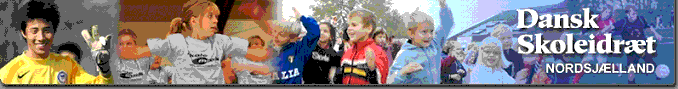 